	Το 1ο Γυμνάσιο Μελισσίων προτίθεται να πραγματοποιήσει τριήμερη εκπαιδευτική εκδρομή στη Σύρο, στο πλαίσιο του αναλυτικού προγράμματος	Για το σκοπό αυτό παρακαλούνται όσα ταξιδιωτικά γραφεία επιθυμούν, να καταθέσουν τις προσφορές τους σε κλειστό φάκελο στο γραφείο της Διευθύντριας σύμφωνα με τα παρακάτω:   Σας υπενθυμίζουμε ότι: α) η προσφορά κατατίθεται κλειστή σε έντυπη μορφή(όχι με email ή fax) στο σχολείο και β) με κάθε προσφορά κατατίθεται από το ταξιδιωτικό γραφείο απαραιτήτως και Υπεύθυνη Δήλωση ότι διαθέτει βεβαίωση συνδρομής των νόμιμων προϋποθέσεων λειτουργίας τουριστικού γραφείου, η οποία βρίσκεται σε ισχύ.                                                                                                    Η ΔιευθύντριαΣοφία ΜαραβέλιαΠΕ86-Πληροφορικής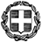 ΕΛΛΗΝΙΚΗ ΔΗΜΟΚΡΑΤΙΑΥΠΟΥΡΓΕΙΟ ΠΑΙΔΕΙΑΣ, ΕΡΕΥΝΑΣΚΑΙ ΘΡΗΣΚΕΥΜΑΤΩΝ- - - - -ΠΕΡΙΦΕΡΕΙΑΚΗ Δ/ΝΣΗ Π.Ε. ΚΑΙ Δ.Ε. ΑΤΤΙΚΗΣΔΙΕΥΘΥΝΣΗ ΔΕΥΤΕΡΟΒΑΘΜΙΑΣ ΕΚΠΑΙΔΕΥΣΗΣΒ΄ ΑΘΗΝΑΣ1ο  ΓΥΜΝΑΣΙΟ ΜΕΛΙΣΣΙΩΝΤΑΧ.Δ/ΝΣΗ: ΑΝΔΡ. ΠΑΠΑΝΔΡΕΟΥ 21Τ.Κ.:15127 ΜΕΛΙΣΣΙΑΤΗΛΕΦΩΝΟ:210 8043321,210 8043949FAX:210 8043858ΙΣΤΟΣΕΛΙΔΑ: http://1gym-meliss.gre-mail:  mail@1gym-meliss.grΗμερομηνία 7/03/2019Αρ. Πρ: 167                          ΠΡΟΣ: ΤΑ ΤΟΥΡΙΣΤΙΚΑ ΓΡΑΦΕΙΑ1Σχολείο                1o Γυμνάσιο Μελισσίων2Προορισμός / ημερομηνία αναχώρησης και επιστροφής Σύρος   18/4/2019 -  20/4/20193Προβλεπόμενος Αριθμός Συμμετεχόντων(Μαθητές  - καθηγητές)54  μαθητές, 4 εκπαιδευτικοί4Μεταφορικό μέσο Πρόσθετες προδιαγραφέςΠλοίο οικονομική θέση χωρίς αριθμημένες θέσεις.Τουριστικό λεωφορείο σε όλη τη διάρκεια της εκδρομής5Κατηγορία καταλύματοςΠρόσθετες προδιαγραφέςΞενοδοχείο 4* στο Γαλησσά με πρωινό και βραδινό σε μπουφέ, τρίκλινα για τους μαθητές, μονόκλινα για τους συνοδούς καθηγητές. 6Λοιπές Υπηρεσίες (πρόγραμμα, παρακολούθηση εκδηλώσεων, επίσκεψη χώρων, γεύματα κλπ.)Απαιτείται η συνεχής διαθεσιμότητα του λεωφορείου για τις μετακινήσεις που έχουν οργανωθεί από τους  εκπαιδευτικούς. Δεν απαιτείται αρχηγός. Ξενάγηση στην Ερμούπολη και Άνω Σύρα με τοπικούς ξεναγούς7Υποχρεωτική ασφάλιση ευθύνης διοργανωτή(Μόνο αν πρόκειται για Πολυήμερη εκδρομή)Ναι8Πρόσθετη προαιρετική ασφάλιση κάλυψηςεξόδων σε περίπτωση ατυχήματος  ή ασθένειας Ναι9Τελική συνολική τιμή οργανωμένου ταξιδιού(συμπεριλαμβανομένου  Φ.Π.Α.)Ναι10Επιβάρυνση ανά μαθητή (συμπεριλαμβανομένου  Φ.Π.Α.)Ναι11Καταληκτική ημερομηνία και ώρα υποβολής προσφοράς14/03/2019 12:3012Ημερομηνία και ώρα ανοίγματος προσφορών14/03/2019 13:30